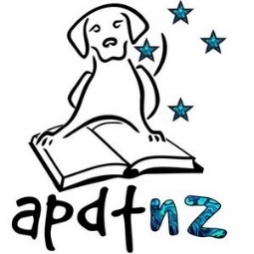 Nomination Form for Association of Professional Dog Trainers NZ Committee.Date of Election:   8th June 2024  Position nominating for:  President / Secretary / Treasurer Person Being Nominated: Name:………………………………………………………………………………………………………………. Address:………………………………………………………………………………………….………………… ……………………………………………………………………………………………………….…………………    I believe that I am eligible to be elected and consent to my nomination. Signature of Nominee:………………………………………………………………………….Person Seconding this Nomination: Name:…………………………………………………………………………………………….………………… Address:………………………………………………………………………………………………………………………………………………………………………………………………………………...... (please print)Signature of proposer of the nomination: …………………………………………………….Note:  All nominations will be voted on at the Annual General Meeting.   Both the nominee and people making the nomination must be current financial members of APDTNZ. This nomination paper must be received by the Secretary of the APDTNZ, either in person or by email at secretary@apdtnz.org.nz , no later than 9am, 6th May 2024.